Анализ результатов мониторинга развития универсальных учебных действий обучающихся 2х классов МБОУ «Школа №129» в 2017-2018 учебном годуСводная таблица индивидуальных достижений обучающихся 2А  класса МБОУ «Школа №129»  на начало  2017-2018 учебного годаТаблица №1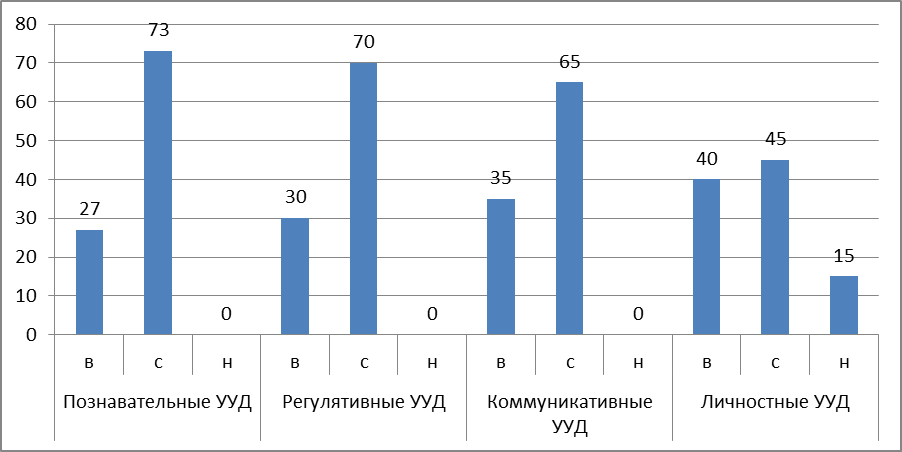 Рис.1 Уровни развития УУД обучающихся 2А класса Сводная таблица индивидуальных достижений обучающихся 2Б  класса МБОУ «Школа №129»  на начало  2016-2017 учебного годаТаблица №2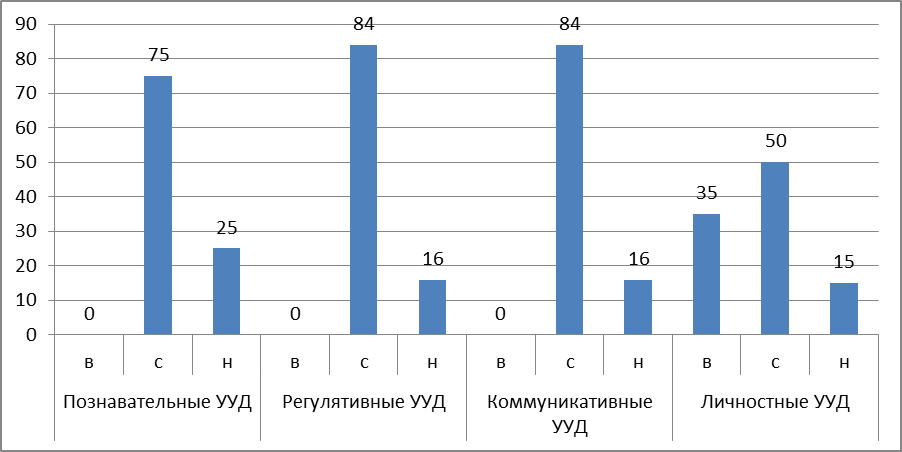 Рис.2 Уровни развития УУД обучающихся 2Б класса Сводная таблица индивидуальных достижений обучающихся 2В  класса МБОУ «Школа №129»  на начало  2017-2018 учебного годаТаблица №3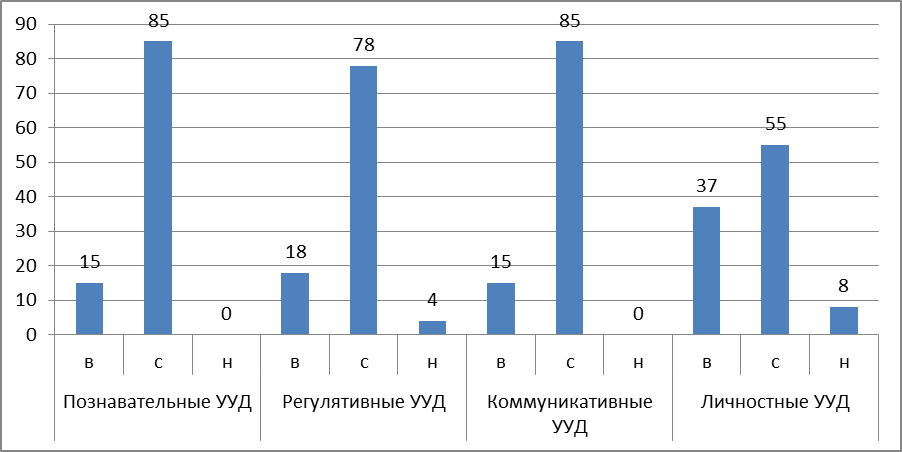 Рис.3 Уровни развития УУД обучающихся 2В класса Сводная таблица индивидуальных достижений обучающихся 2Г  класса МБОУ «Школа №129»  на начало  2017-2018 учебного годаТаблица №4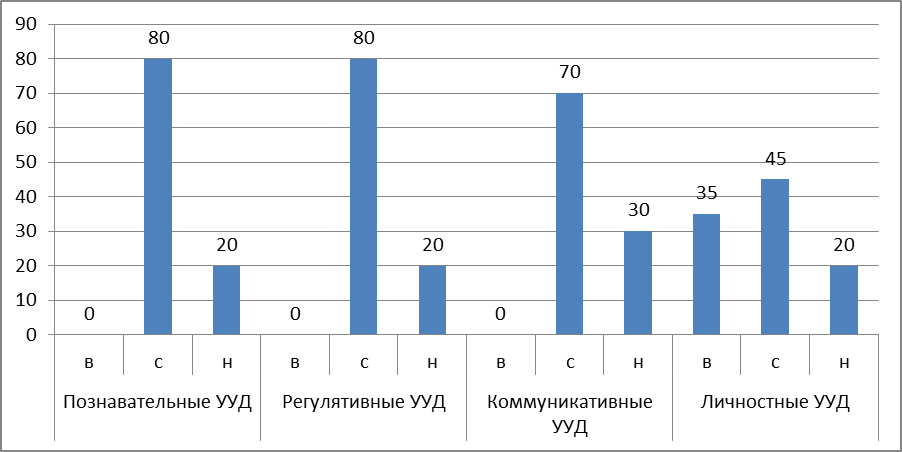 Рис.4 Уровни развития УУД обучающихся 2Г класса Сводная таблица индивидуальных достижений обучающихся 2Д  класса МБОУ «Школа №129»  на начало  2017-2018 учебного годаТаблица №5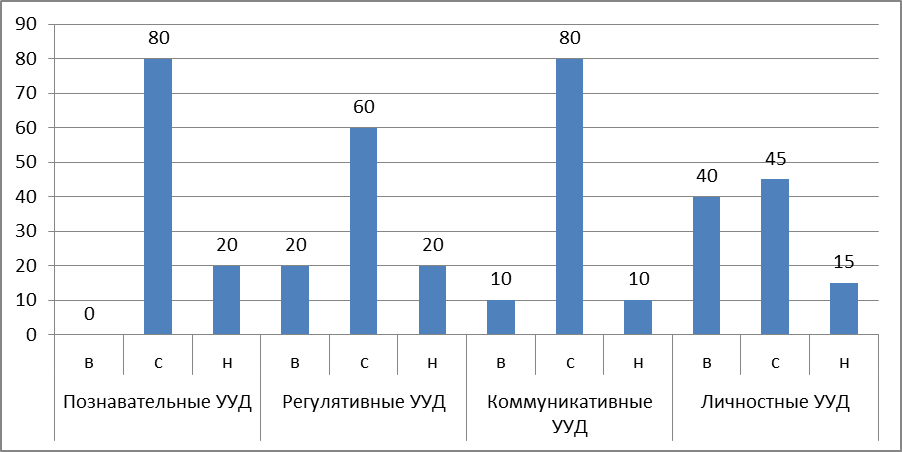 Рис.5 Уровни развития УУД обучающихся 2Д классаСводная таблица развития универсальных учебных действий обучающихся 2х  классов МБОУ «Школа №129»  на начало  2017-2018 учебного годаТаблица №6Из таблицы №6 видно, что высокие показатели развития познавательных, регулятивных и коммуникативных УУД обучающихся 2-х классов варьируются в диапазоне 10-12%. Личностные УУД на высоком уровне развиты у 37% детей. Следует отметить общую картину тождественности развития познавательных, регулятивных и коммуникативных УУД по уровням. Так средний уровень развития данных УУД выявлен у 74-78% второклассников, низкий – у 11-22%.  В то же время 48% обучающихся продемонстрировали средний уровень развития личностных УУД, низкий – 15%. Таким образом, можно сказать, что среди обучающихся 2-х классов доминируют средние показатели развития конкретных УУД.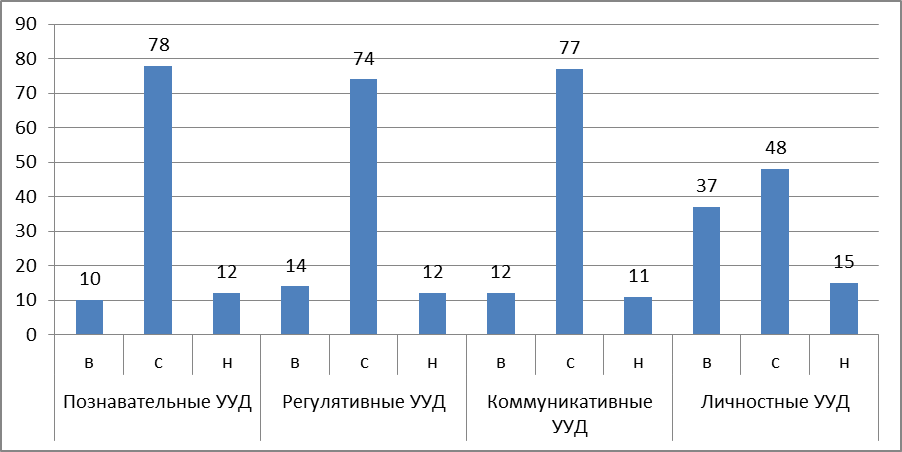 Рис.6 Уровни развития УУД обучающихся 2х классов на начало 2017-2018 учебного года. Анализ результатов мониторинга развития универсальных учебных действий обучающихся 3х классов МБОУ «Школа №129» в 2017-2018 учебном годуСводная таблица индивидуальных достижений обучающихся 3А  класса МБОУ «Школа №129»  на начало  2017-2018 учебного годаТаблица №1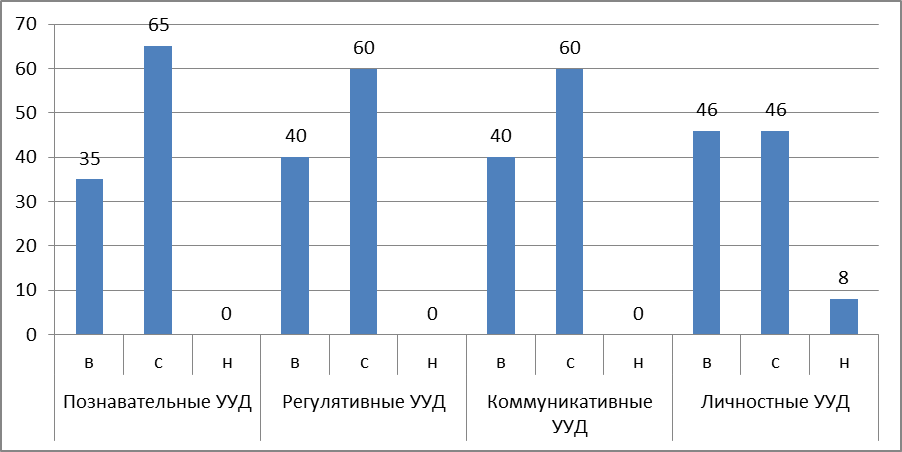 Рис.1 Уровни развития УУД обучающихся 3А класса Сводная таблица индивидуальных достижений обучающихся 3Б  класса МБОУ «Школа №129»  на начало  2017-2018 учебного годаТаблица №2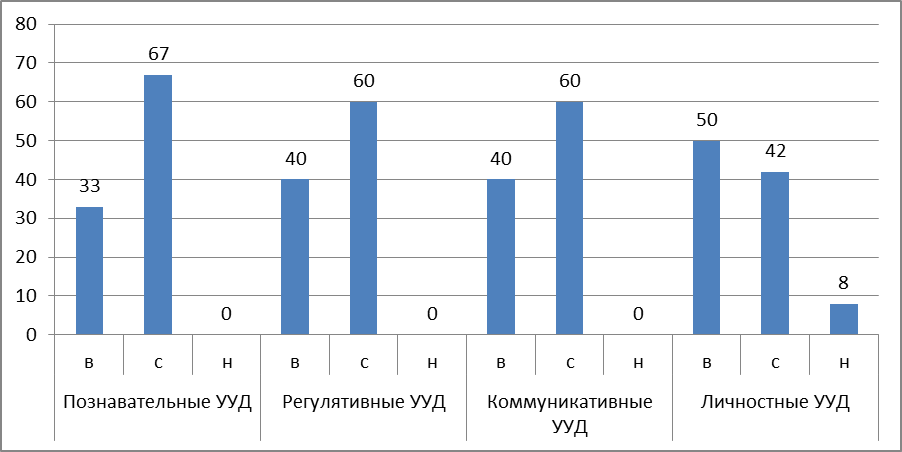 Рис.2 Уровни развития УУД обучающихся 3Б класса  Сводная таблица индивидуальных достижений обучающихся 3В  класса МБОУ «Школа №129»  на начало  2017-2018 учебного годаТаблица №3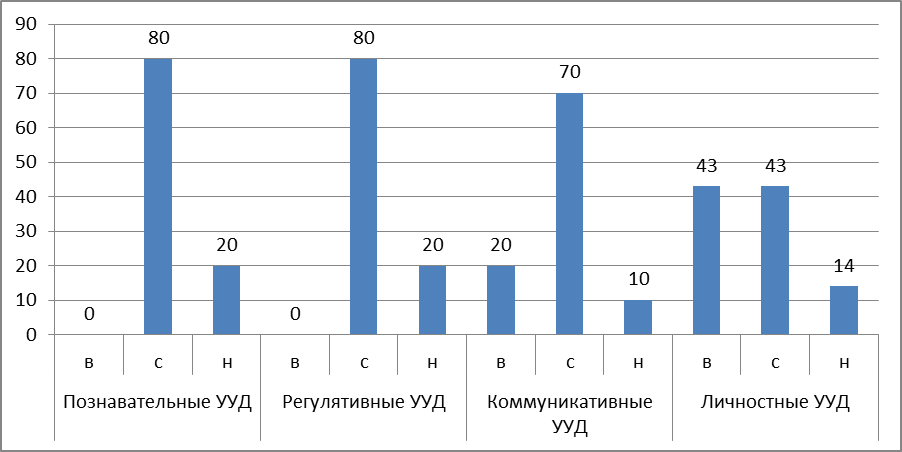 Рис.3 Уровни развития УУД обучающихся 3В класса Сводная таблица индивидуальных достижений обучающихся 3Г  класса МБОУ «Школа №129»  на начало  2017-2018 учебного годаТаблица №4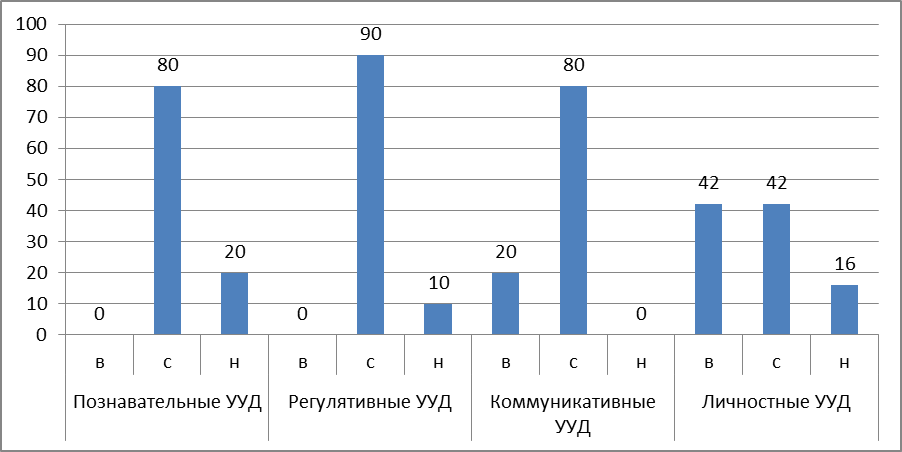 Рис.4 Уровни развития УУД обучающихся 3Г класса Сводная таблица развития универсальных учебных действий обучающихся 3х  классов МБОУ «Школа №129»  на начало  2017-2018 учебного годаТаблица №5Из таблицы №5 видно, что высокие показатели развития познавательных и коммуникативных и УУД обучающихся 3-х классов варьируются в диапазоне 27-30%. Высокие показатели регулятивных действий составляют 20%.  Личностные УУД на высоком уровне развиты у 46% детей. Следует отметить общую картину тождественности развития познавательных, коммуникативных УУД по уровням. Так средний уровень развития данных УУД выявлен у 63-68%детей, низкий – у 2-10%. Наибольшее количество обучающихся со средними показателями выявлено в регулятивных УУД – 73%.   44% обучающихся продемонстрировали средний уровень развития личностных УУД, низкий – 10%. Таким образом, можно сказать, что среди обучающихся 3-х классов доминируют средние показатели развития конкретных УУД. 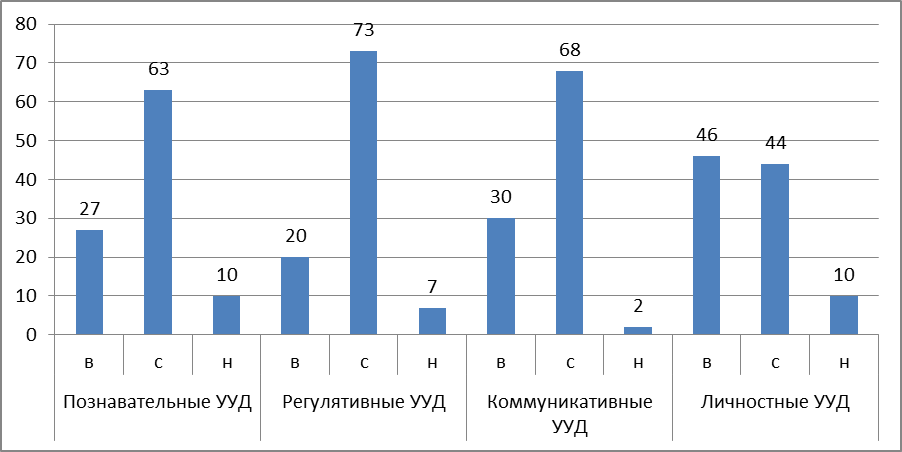 Рис.5 Уровни развития УУД обучающихся 3х классов на начало 2017-2018 учебного года. Анализ результатов мониторинга развития универсальных учебных действий обучающихся 4х классов МБОУ «Школа №129» в 2017-2018 учебном году Сводная таблица индивидуальных достижений обучающихся 4А  класса МБОУ «Школа №129»  на начало  2017-2018 учебного годаТаблица №1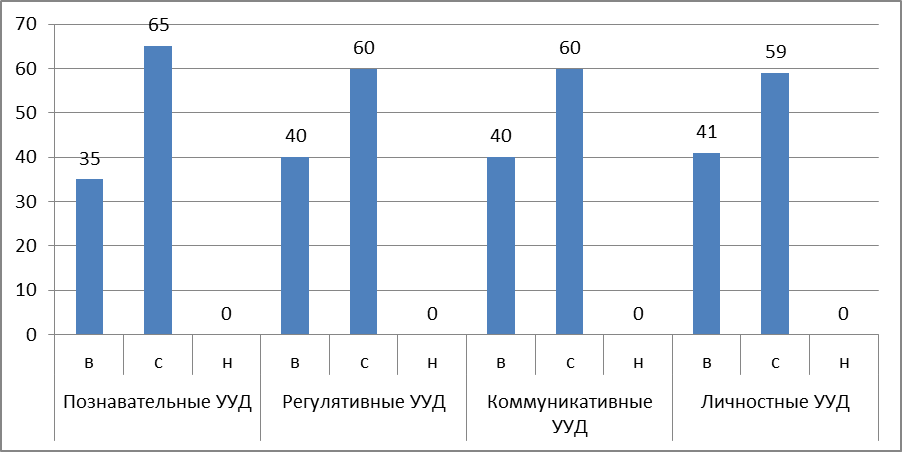 Рис.1 Уровни развития УУД обучающихся 4А класса Сводная таблица индивидуальных достижений обучающихся 4Б  класса МБОУ «Школа №129»  на начало  2017-2018 учебного годаТаблица №2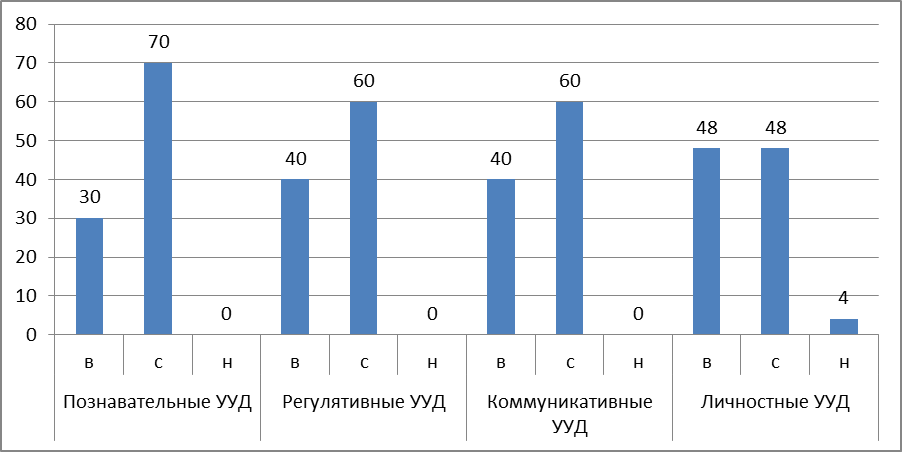 Рис.2 Уровни развития УУД обучающихся 4Б класса Сводная таблица индивидуальных достижений обучающихся 4В  класса МБОУ «Школа №129»  на начало  2017-2018  учебного годаТаблица №3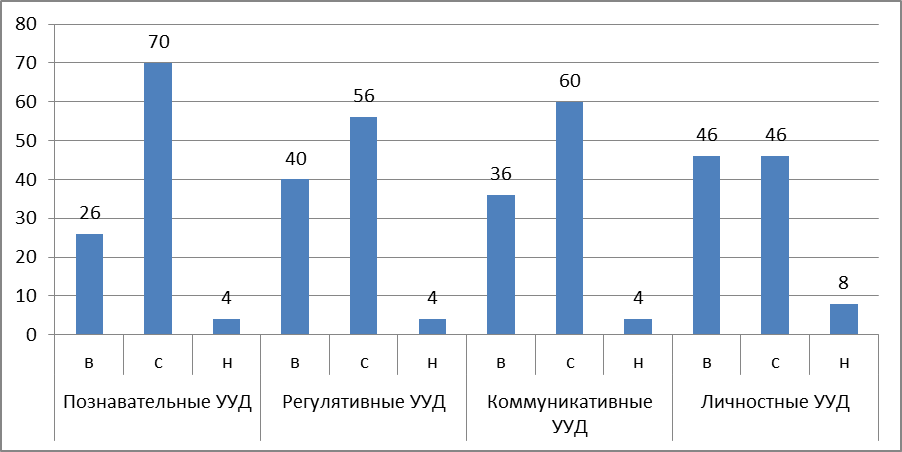 Рис.3 Уровни развития УУД обучающихся 4В класса Сводная таблица индивидуальных достижений обучающихся 4Г  класса МБОУ «Школа №129»  на начало  2017-2018 учебного годаТаблица №4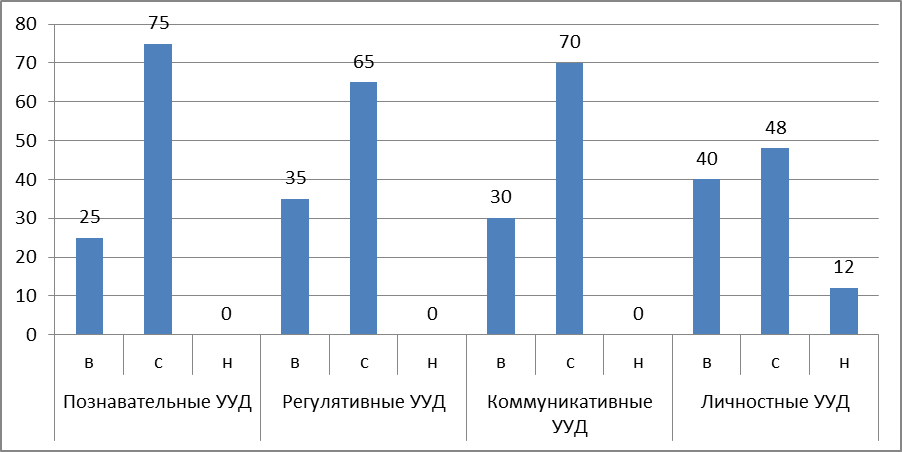 Рис.4 Уровни развития УУД обучающихся 4Г класса Сводная таблица развития универсальных учебных действий обучающихся 4х  классов МБОУ «Школа №129»  на начало  2017-2018 учебного годаТаблица №5Из таблицы №5 видно, что высокие показатели развития регулятивных и коммуникативных УУД обучающихся 4-х классов практически аналогичны: высокие – 38-36%, средние – 61-62%, низкие – 1%. Высокие показатели познавательных действий составляют 28%. Подавляющее число обучающихся имеют средний уровень развития познавательных УУД – 71%. Стоит отметить, что низких показателей развития УУД практически не выявлено – всего 1%.  Личностные УУД на высоком уровне развиты у 42% детей, на среднем – у 52%, на низком – у 6%.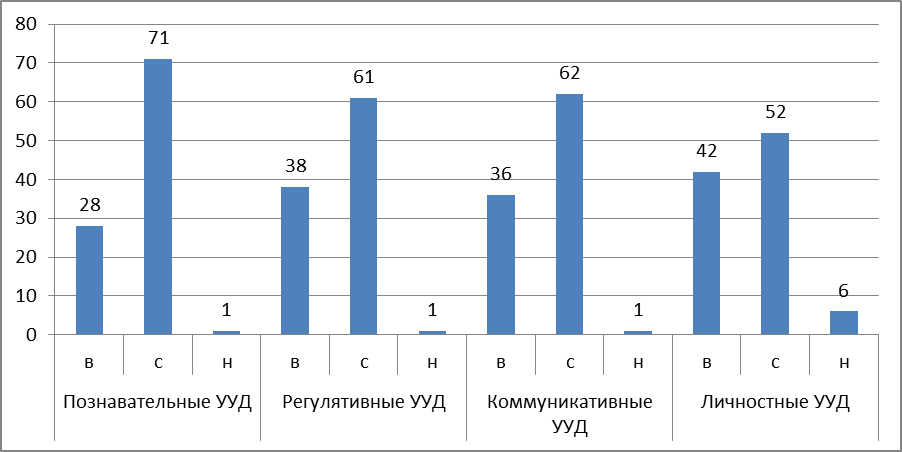 Рис.5 Уровни развития УУД обучающихся 4х классов на начало 2017-2018 учебного года. Познавательные УУДПознавательные УУДПознавательные УУДРегулятивные УУДРегулятивные УУДРегулятивные УУДКоммуникативные УУДКоммуникативные УУДКоммуникативные УУДЛичностные УУДЛичностные УУДЛичностные УУДвснвснвснвснВсего  26 человек277303070035650404515Познавательные УУДПознавательные УУДПознавательные УУДРегулятивные УУДРегулятивные УУДРегулятивные УУДКоммуникативные УУДКоммуникативные УУДКоммуникативные УУДЛичностные УУДЛичностные УУДЛичностные УУДвснвснвснвсн Всего  25 человек075250841608416355015Познавательные УУДПознавательные УУДПознавательные УУДРегулятивные УУДРегулятивные УУДРегулятивные УУДКоммуникативные УУДКоммуникативные УУДКоммуникативные УУДЛичностные УУДЛичностные УУДЛичностные УУДвснвснвснвснВсего  25человек 15850187841585037558Познавательные УУДПознавательные УУДПознавательные УУДРегулятивные УУДРегулятивные УУДРегулятивные УУДКоммуникативные УУДКоммуникативные УУДКоммуникативные УУДЛичностные УУДЛичностные УУДЛичностные УУДвснвснвснвснВсего  22 человека080200802007030354520Познавательные УУДПознавательные УУДПознавательные УУДРегулятивные УУДРегулятивные УУДРегулятивные УУДКоммуникативные УУДКоммуникативные УУДКоммуникативные УУДЛичностные УУДЛичностные УУДЛичностные УУДвснвснвснвснВсего 22 человека 08020206020108010404515Познавательные УУДПознавательные УУДПознавательные УУДРегулятивные УУДРегулятивные УУДРегулятивные УУДКоммуникативные УУДКоммуникативные УУДКоммуникативные УУДЛичностные УУДЛичностные УУДЛичностные УУДвснвснвснвснВсего  120 человек107812147412127711374815Познавательные УУДПознавательные УУДПознавательные УУДРегулятивные УУДРегулятивные УУДРегулятивные УУДКоммуникативные УУДКоммуникативные УУДКоммуникативные УУДЛичностные УУДЛичностные УУДЛичностные УУДвснвснвснвснВсего 20 человек35650406004060046468Познавательные УУДПознавательные УУДПознавательные УУДРегулятивные УУДРегулятивные УУДРегулятивные УУДКоммуникативные УУДКоммуникативные УУДКоммуникативные УУДЛичностные УУДЛичностные УУДЛичностные УУДвснвснвснвснВсего 18 человек33670406004060050428Познавательные УУДПознавательные УУДПознавательные УУДРегулятивные УУДРегулятивные УУДРегулятивные УУДКоммуникативные УУДКоммуникативные УУДКоммуникативные УУДЛичностные УУДЛичностные УУДЛичностные УУДвснвснвснвснВсего 19 человек0802008020207010434314Познавательные УУДПознавательные УУДПознавательные УУДРегулятивные УУДРегулятивные УУДРегулятивные УУДКоммуникативные УУДКоммуникативные УУДКоммуникативные УУДЛичностные УУДЛичностные УУДЛичностные УУДвснвснвснвснВсего 20 человек080200901020800424216Познавательные УУДПознавательные УУДПознавательные УУДРегулятивные УУДРегулятивные УУДРегулятивные УУДКоммуникативные УУДКоммуникативные УУДКоммуникативные УУДЛичностные УУДЛичностные УУДЛичностные УУДвснвснвснвснВсего  77 человек2763102073730682464410Познавательные УУДПознавательные УУДПознавательные УУДРегулятивные УУДРегулятивные УУДРегулятивные УУДКоммуникативные УУДКоммуникативные УУДКоммуникативные УУДЛичностные УУДЛичностные УУДЛичностные УУДвснвснвснвснВсего 25 человек35650406004060041590Познавательные УУДПознавательные УУДПознавательные УУДРегулятивные УУДРегулятивные УУДРегулятивные УУДКоммуникативные УУДКоммуникативные УУДКоммуникативные УУДЛичностные УУДЛичностные УУДЛичностные УУДвснвснвснвснВсего 26 человек30700406004060048484Познавательные УУДПознавательные УУДПознавательные УУДРегулятивные УУДРегулятивные УУДРегулятивные УУДКоммуникативные УУДКоммуникативные УУДКоммуникативные УУДЛичностные УУДЛичностные УУДЛичностные УУДвснвснвснвснВсего 23человека 26704405643660446468Познавательные УУДПознавательные УУДПознавательные УУДРегулятивные УУДРегулятивные УУДРегулятивные УУДКоммуникативные УУДКоммуникативные УУДКоммуникативные УУДЛичностные УУДЛичностные УУДЛичностные УУДвснвснвснвснВсего 22 человека257503565030700404812Познавательные УУДПознавательные УУДПознавательные УУДРегулятивные УУДРегулятивные УУДРегулятивные УУДКоммуникативные УУДКоммуникативные УУДКоммуникативные УУДЛичностные УУДЛичностные УУДЛичностные УУДвснвснвснвснВсего  96 человек28711386113662142526